Муниципальное казенное общеобразовательное учреждениесредняя общеобразовательная школа №16 аул Малый БарханчакИпатовского района Ставропольского края                                                                                                      Одобрено                                                                                      педагогическим советом                                                                                                                          МКОУ СОШ №16  аул Малый Барханчак                                                                                                          от « 29 »      12     2022 г. Протокол №_3_                                                                                             Утверждён                                                                                     приказом от «11»    01    2023г. №                                                                                     Врио директора МКОУ СОШ №16                                                                                      аул Малый Барханчак                                                                                     ___________________ Л.Р.Джанаева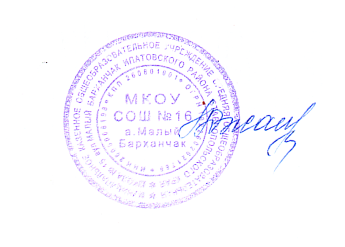                                            Дорожная карта по введению федерального государственного образовательного стандарта
среднего общего образования (10 класс)
на 2023-2024 учебный годЦель:	управление процессом подготовки образовательного учрежденияк реализации ФГОС СОО с 1 сентября 2023 года, создание условий для его введения. Задачи:Создать условия для организационного обеспечения введения ФГОС СОО.Создать в школе необходимую нормативную базу, обеспечивающую управленческий механизм введения ФГОС СОО.Создать условия для непрерывного профессионального развития руководящих и педагогических работников школы с целью доведения уровня их квалификации до соответствия требованиям квалификационных характеристик, квалификационной категории и требованиям ФГОС.Формировать учебно-методическую базу школы.Организовать повышение квалификации педагогов школы на школьном уровне через изучение опыта других ОУ, обмен опытом между коллегами.Обеспечить информационную среду подготовки введения ФГОС СОО.Создать необходимые финансовые и материально-технические условия реализации ООП СОО.Создать условия для обеспечения преемственности реализации ФГОС НОО, ООО и СОО.№п/пМероприятияСрокиОжидаемый результатОтветственные1. Организационное обеспечение постепенного перехода на обучение по новым ФГОС СОО1. Организационное обеспечение постепенного перехода на обучение по новым ФГОС СОО1. Организационное обеспечение постепенного перехода на обучение по новым ФГОС СОО1. Организационное обеспечение постепенного перехода на обучение по новым ФГОС СОО1. Организационное обеспечение постепенного перехода на обучение по новым ФГОС СОО1.Создание рабочей группы по обеспечению перехода на обновленный ФГОС СООЯнварь 2023Приказ о создании рабочих групп по обеспечению перехода на ФГОС СОО Рабочая группа по обеспечению перехода на ФГОС СООАдминистрация2.Разработка и утверждение плана графика введения обновленного ФГОС СООДекабрь 2022Система мероприятий, обеспечивающих внедрение ФГОС СООДиректор,	заместительдиректора по УВР3.Проведение общешкольного родительского собрания,	посвященного	постепенномупереходу на обновленный ФГОС СООЯнварь- февраль 2023 годаПротокол общешкольного родительского собрания, посвященного постепенному переходу на обновленный ФГОС СООЗаместитель директора по УВР, классные руководители4.Проведение классных родительских собраний в 9 классе для родителей учащихся, планирующих продолжить обучение в 10 классеМай,2023 годаПротоколы	классного	родительскогособрания в 9 классе, посвященных обучению по обновленному ФГОС СООЗаместитель директора по УВР, классные руководители5.Анализ имеющихся в образовательной организации условий и ресурсного обеспечения реализации образовательных программ СОО в соответствии с требованиями обновленного ФГОС СООДекабрь 2022- март 2023 годаАналитическая справка об оценке условий образовательной организации с учетом требований обновленного ФГОС СООЗаместитель директора по УВР6.Анализ соответствия материально-технической базы образовательной организации для реализации	ООП	СОО	действующимсанитарным и противопожарным нормам, нормам охраны трудаДекабрь 2022 - июнь 2023 годаАналитическая справка об оценке материально-технической базы реализации ООП СОО, приведение ее в соответствие с требованиями обновленного ФГОС СООЗаместитель директора по УВР7.Комплектование библиотеки УМК по всем предметам учебных планов для реализации обновленного ФГОС СОО в соответствии с Федеральным перечнем учебниковДо августа 2023 г.Наличие утвержденного и обоснованного списка учебников для реализации обновленного ФГОС СОО.Формирование ежегодной заявки на обеспечение образовательной организации учебниками в	соответствии сФедеральным перечнем учебниковБиблиотекарь2. Нормативное обеспечение постепенного перехода на обучение по обновленному ФГОС СОО2. Нормативное обеспечение постепенного перехода на обучение по обновленному ФГОС СОО2. Нормативное обеспечение постепенного перехода на обучение по обновленному ФГОС СОО2. Нормативное обеспечение постепенного перехода на обучение по обновленному ФГОС СОО2. Нормативное обеспечение постепенного перехода на обучение по обновленному ФГОС СОО8.Формирование банка данных нормативноправовых документов федерального, регионального, муниципального уровней, обеспечивающих переход на обновленный ФГОС СООВ течениевсегопериодаБанк данных нормативно-правовых документов федерального, регионального, муниципального уровней, обеспечивающих реатизацию ФГОС СООЗаместитель директора по УВР9.Изучение документов федерального, регионального уровня, регламентирующих введение ФГОС СООВ течение всего периодаЛисты ознакомления с документами федерального, регионального уровня, регламентирующими введение ФГОС СООЗаместитель директора по УВР10.Внесение изменений в программу развития образовательной организацииянварь 2023Приказ о внесении изменений в программу развития образовательной организацииДиректор, заместитель директора по УВР11.Внесение изменений и дополнений в Устав образовательной организации (при необходимости)До 01.09.2023Устав образовательной организацииДиректор12.Разработка приказов, локальных актов, регламентирующих введение ФГОС СООДекабрь 2022 - апрель 2023 годаПриказы, локальные акты, регламентирующие переход на новый ФГОС СООДиректор, заместитель директора13.Приведение в соответствие с требованиями обновленного ФГОС СОО должностных инструкций работников образовательной организацииДо 01.09.2023ДолжностныеинструкцииДиректор, заместитель директора14.Разработка на основе примерной основной образовательной программы СОО основной образовательной программы СОО образовательной организации, в том числе рабочей программы воспитания, календарного плана воспитательной работы, программы формирования УУД, в соответствии с требованиями обновленного ФГОС СООДо 01.05.2023Протоколы заседаний рабочей группы по разработке основной образовательной программы СОО. Основная образовательная программа СОО, в том числе рабочая программа воспитания, календарный план воспитательной работы, программа формирования УУДЗаместитель директора по УВР15.Утверждение основной образовательной программы СОО в том числе рабочей программы воспитания, календарных планов воспитательной работы, программ формирования УУД, на заседании педагогического советаДо 01.09.2023Протокол заседания педагогического совета.Приказ об утверждении образовательной программы СОО, в том числе рабочей программы воспитания, календарных планов воспитательной работы, программ формирования УУДЗаместители директора по ВР и УВР16.Разработка учебных планов, планов внеурочной деятельности для 10 и 11 классов по обновленному ФГОС СОО 2023/24учебный годДо 01 мая 2023 годаУчебный план СОО.План внеурочной деятельности СОО.Заместители директора по ВР и УВР17.Разработка и утверждение рабочих программ педагогов по учебным предметам, учебным курсам (в том числе и внеурочной деятельности) и учебным модулям учебного плана для10-11 классов на 2023/24 учебный год в соответствии с требованиями обновленного ФГОС СООДо 31 августа 2023 годаРабочие программы педагогов по учебным предметам, учебным курсам (в том числе и внеурочной деятельности) и учебным модулям учебного плана для 10- 11 классовЗаместитель директора по УВР18.Утверждение списка УМК для уровня СООЕжегодноПриказ об утверждении списка УМК для уровня СОО с приложением данного списка обучающихся» в части введения комплексного подхода к оценке результатов образования: предметных,Директор, библиотекарьметапредметных, личностных в соответствии с обновленным ФГОС СОО3. Методическое обеспечение постепенного перехода на обучение по обновленному ФГОС3. Методическое обеспечение постепенного перехода на обучение по обновленному ФГОС3. Методическое обеспечение постепенного перехода на обучение по обновленному ФГОС3. Методическое обеспечение постепенного перехода на обучение по обновленному ФГОССОО19.Разработка плана методической работы, обеспечивающей сопровождение постепенного перехода на обучение по обновленному ФГОС СООДо 1 июня 2023 годаПлан методической работы. Приказ об утверждении плана методической работыРуководители МО20.Изучение нормативных документов по переходу на обновленный ФГОС СОО педагогическим коллективомВ течение учебного года Планы работы МО. Протоколы заседаний методических объединений   Педагогический коллектив21.Обеспечение консультационной методической поддержки педагогов по вопросам реализации ООП СОО по обновленному ФГОС СООВ течение учебного годаПлан работы методического совета .Аналитическая справка заместителя директораЗаместитель директора по УВР22.Формирование плана ВШК в условиях перехода на обновленный ФГОС СОО и реализации ООП СОО по обновленному ФГОС СООДо 1 сентября 2023План ВШК на учебный год. Аналитические справки по итогам ВШКЗаместитель директора по УВР4. Кадровое обеспечение постепенного перехода на обучение по обновленному ФГОС СОО4. Кадровое обеспечение постепенного перехода на обучение по обновленному ФГОС СОО4. Кадровое обеспечение постепенного перехода на обучение по обновленному ФГОС СОО4. Кадровое обеспечение постепенного перехода на обучение по обновленному ФГОС СОО4. Кадровое обеспечение постепенного перехода на обучение по обновленному ФГОС СОО23.Анализ кадрового обеспечения постепенного перехода на обучение по обновленному ФГОС СООМай 2023 годаАналитическая	справка	заместителядиректораДиректор, заместитель по УВР24.Диагностика образовательных потребностей и профессиональных работников образовательной организации в условиях постепенного перехода на обучение по обновленному ФГОС СООЯнварь - май 2023 года,Аналитическая	справка	заместителядиректораЗаместитель директора по УВР25.Поэтапная подготовка педагогических и управленческих	кадров к	постепенномупереходу на обучение по обновленному ФГОС СОО: разработка и реализация ежегодного плана-графика	курсовой	подготовкипедагогических работников реализующих ООП СООЯнварь-август 2023 годаПлан курсовой подготовки с охватом в 100 процентов педагогических работников, реализующих ООП СОО.Аналитическая	справка	заместителядиректораЗаместитель директора по УВР26.Распределение учебной нагрузки педагогов на учебный годДо 25 августа 2023Приказ об утверждении учебной нагрузки на учебный годДиректор,	заместительдиректора по УВР5. Информационное обеспечение постепенного перехода на обучение по обновленному ФГС5. Информационное обеспечение постепенного перехода на обучение по обновленному ФГС5. Информационное обеспечение постепенного перехода на обучение по обновленному ФГС5. Информационное обеспечение постепенного перехода на обучение по обновленному ФГС>С СОО27.Размещение	на сайте	образовательнойорганизации информационных материалов о переходе на обучение по обновленному ФГОС СООВ	течение2023 годаСайт образовательной организации Пакет информационно-методических материаловЗаместитель директора по УВР28.Информирование родительской общественности о переходе на обучение по обновленному ФГОС СООЕжеквартально в течение всегоСайт	образовательной	организации,страницы школы в социальных сетях, информационный	стенд	в	холлеобразовательной организацииЗаместитель директора по УВР29.Изучение и формирование мнения родителей о переходе на обучение по обновленному ФГОС СОО, представление результатовЕжеквартально в течение годаСайт образовательной	организации.страницы школы	в	социальных сетях,	информационный	стенд	в холле	образовательной	организации.Аналитические справки заместителейдиректора, педагога-психолога	Заместитель директора по УВР